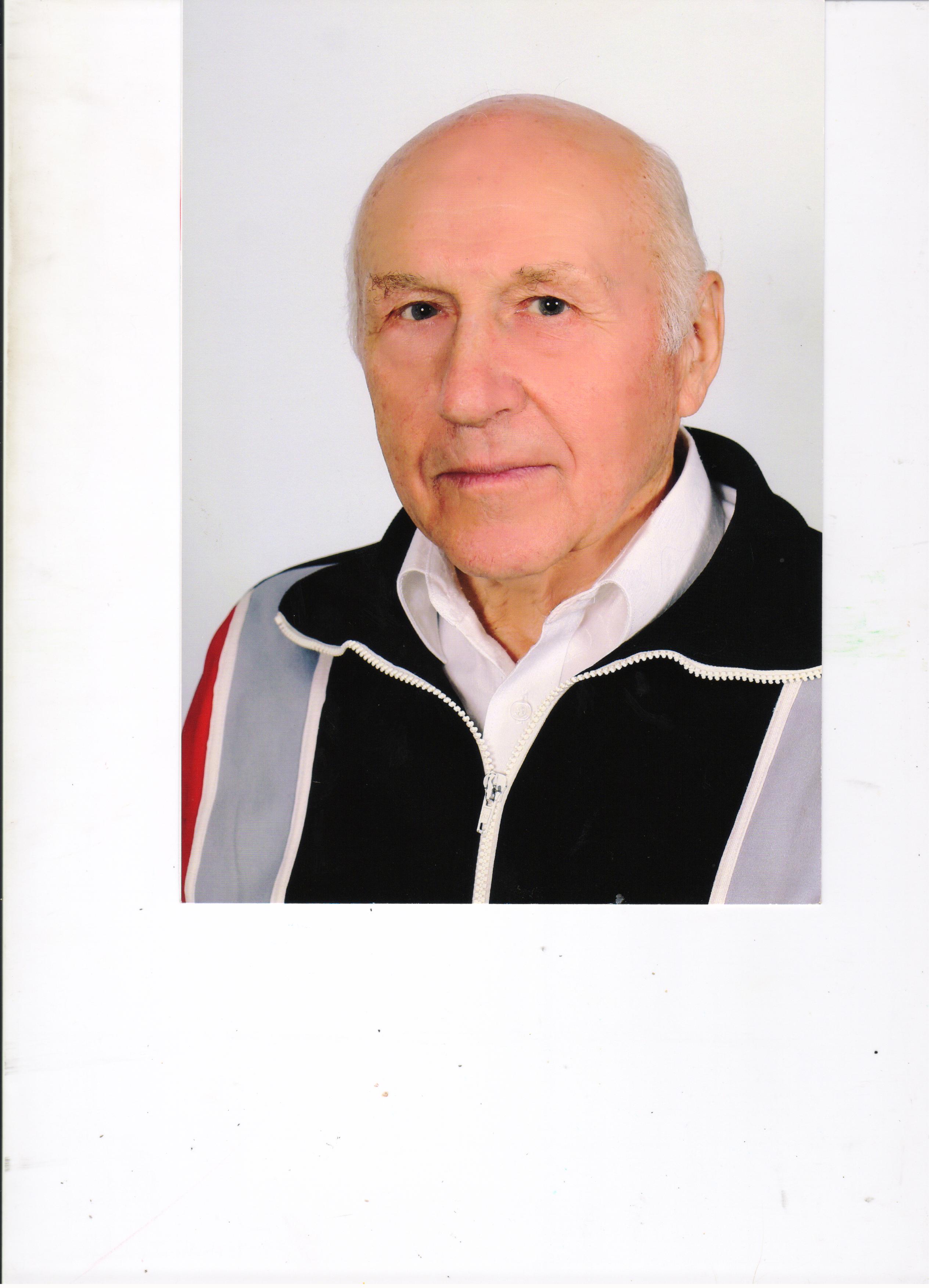 Часнык Анатолий Андреевич(1937 - 2014)      Родился 29 ноября 1937 г. в селе Журавском Новоселицкого района Ставропольского края в семье колхозников.        В 1955 г  окончил среднюю  школу № 1 в селе Новоселицком.       С 1955 по 1960 г.г. учился  в Ставропольском государственном педагогическом  институте,  ему присвоена квалификация  «учитель средней школы по физическому воспитанию, анатомии и физиологии» и был направлен на работу в Благодарненскую среднюю школу № 1.       В 1961- 1963г.г. служил в ракетных войсках Советской Армии, а после окончания службы был направлен на работу в Благодарненскую среднюю школу № 6. С первых дней работы молодой учитель уделял большое внимание  расширению и укреплению базы для занятий физической культурой в школе: вместе с учениками построили 3 баскетбольные площадки, 2 беговые дорожки, ямы для прыжков и 80-метровую опилочную дорожку, зарабатывали средства на приобретение спортивного инвентаря.           Главными направлениями в работе учителя Часныка было:         -приобщение к систематическим занятиям физической культурой  и спортом  большего количества учащихся;         - подготовка юношей старших классов к службе в армии;         -подготовка команд и спортсменов для успешных выступлений в краевых соревнованиях;         -проведение массовых спортивных мероприятий с привлечением всех учащихся.  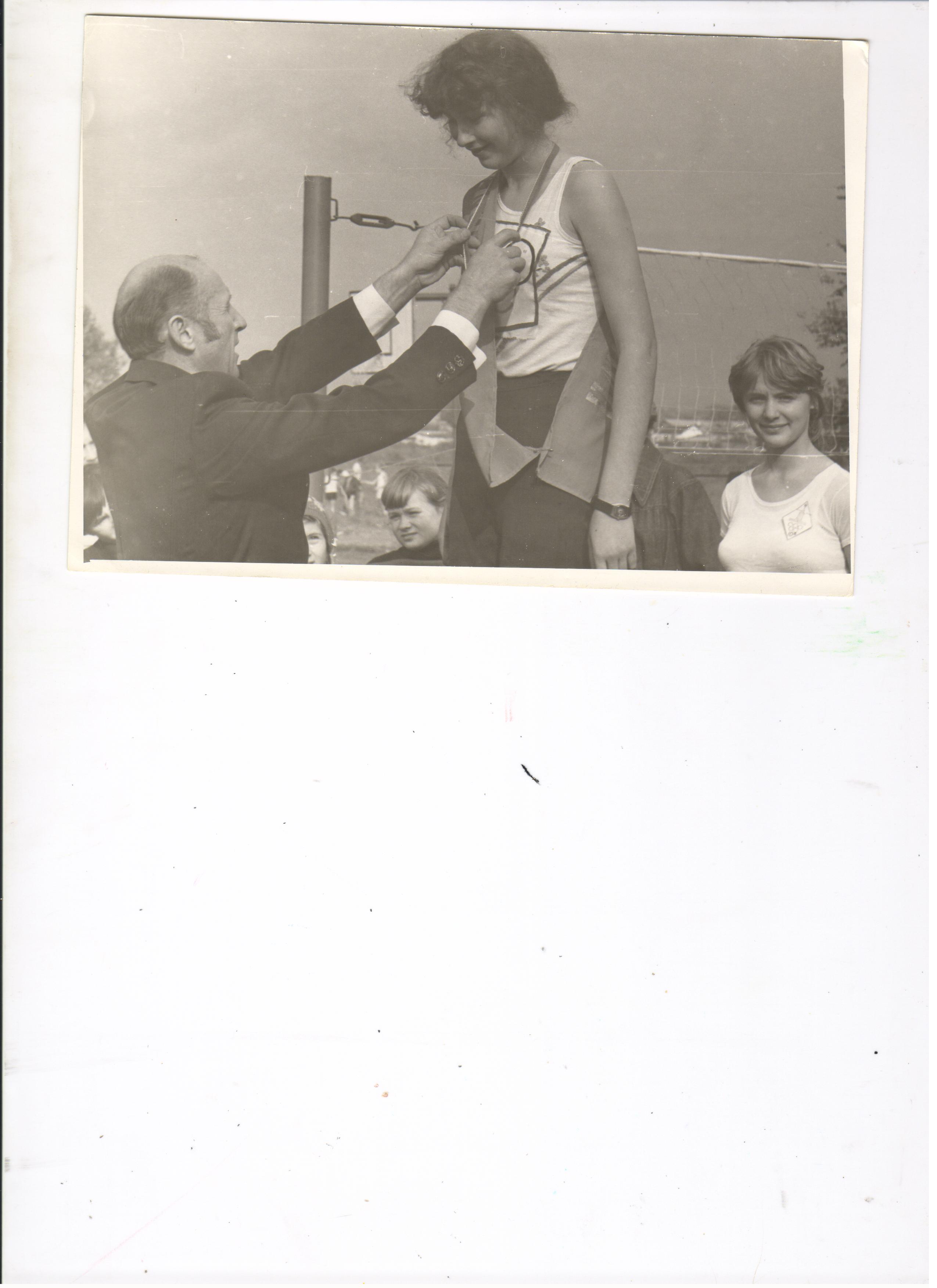 Пятые школьные Олимпийские игры. Награждение победителей по прыжкам в длину (1980год)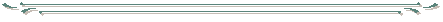          Часнык А.А. тренировал волейбольную, баскетбольную команды, команду легкоатлетов. Его воспитанники успешно выступали на районных и краевых соревнованиях и занимали призовые места. По инициативе Анатолия Андреевича в 1964 г  на стадионе СШ № 6 впервые были   проведены  малые олимпийские игры, традиция их проведения продолжалась четверть века.                Также традиционными стали кроссы «Весна» и «Золотая осень», зимнее многоборье допризывников и др.         С 2000 года Часнык А.А. стал уделять большое внимание развитию волейбола в школе и районе, и уже в 2007 году школьная команда девочек стала одной из сильнейших  в Ставропольском  крае. 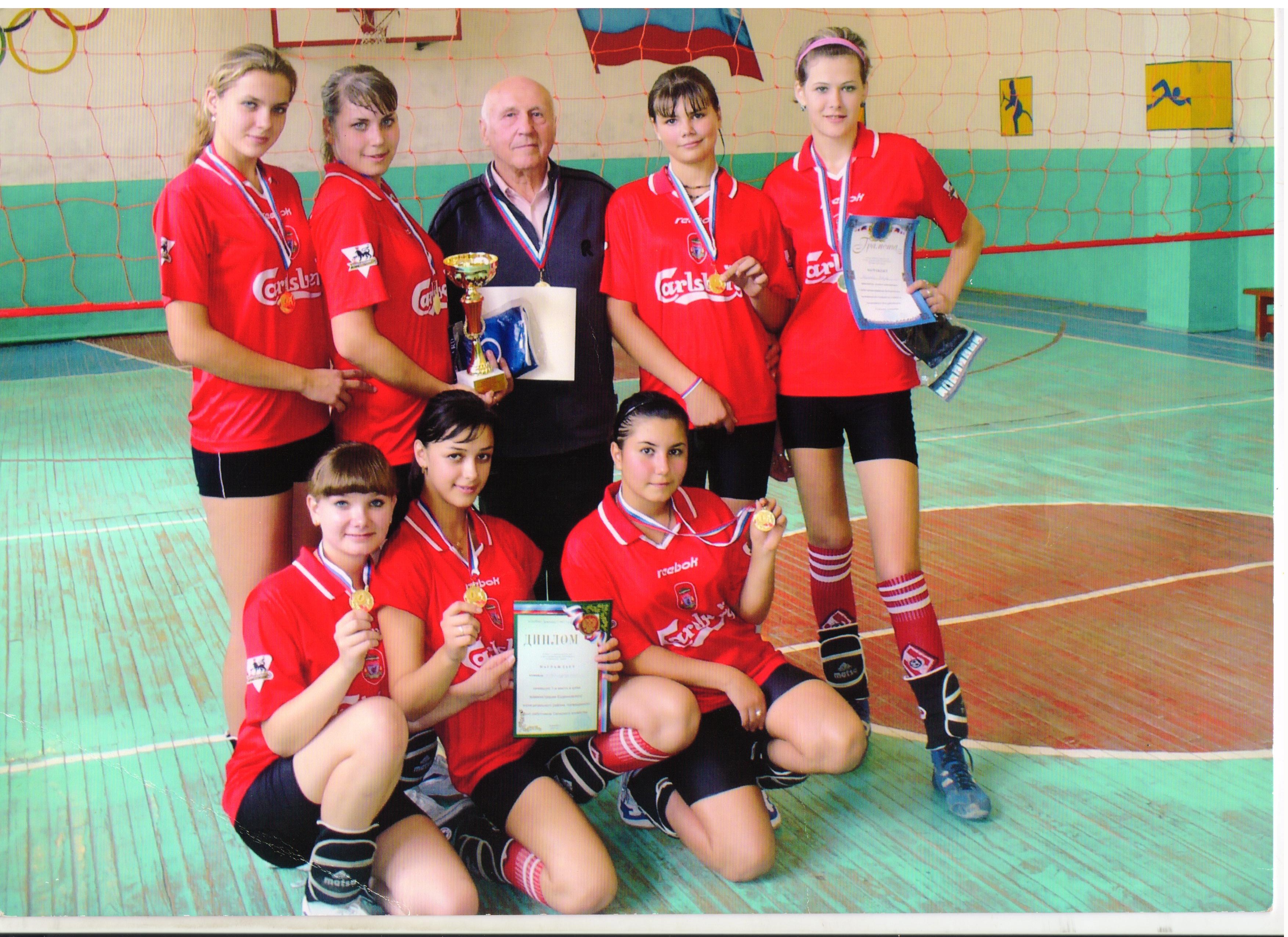 Капитан команды Корогодина Марина была приглашена в подготовительную группу команды Высшей лиги «Ладога» города Санкт-Петербурга.        Многие воспитанники Анатолия Андреевича получив разностороннюю физическую подготовку, поступили в военные училища, стали учителями физического воспитания, тренерами, талантливыми работниками физической культуры и спорта.        Анатолий Андреевич принимает активное участие в спортивной жизни района, многие годы был руководителем районного методического объединения учителей физвоспитания, организует и проводит турниры по волейболу с участием сильнейших команд края.      С супругой Таисией Дмитриевной, учителем биологии и географии Благодарненской школы – интернат воспитали двоих детей.       За многолетний труд Часнык А.А. награжден грамотами  КРАЙОНО, краевого комитета по физической культуре и спорту, Губернатора Ставропольского края, министерства просвещения РСФСР, награжден значками «Отличник народного просвещения» и «Отличник физической культуры и спорта», медалью «За доблестный труд». 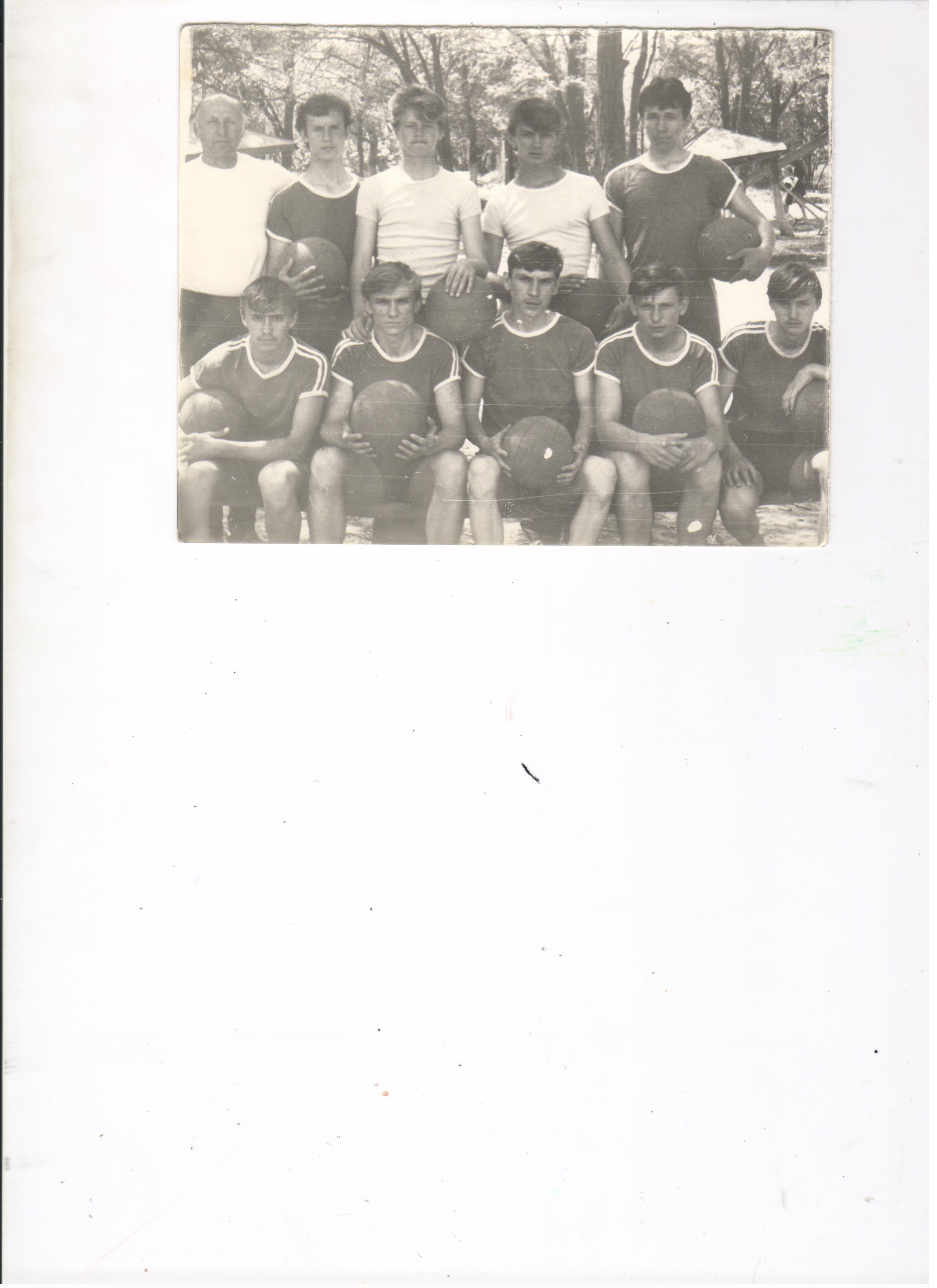 Сборная команда школы - финалист первенства края по баскетболу        Решением Благодарненской городской Думы от   26 мая 2011 года № 412 Часныку Анатолию Андреевичу, учителю физической культуры муниципального образовательного учреждения «Средняя общеобразовательная школа № 6» за высокое педагогическое мастерство, значительный вклад в образование и развитие физической культуры и спорта в городе Благодарном присвоено звание «Почетный гражданин города Благодарного».